УДК НАЗВАНИЕ СТАТЬИИванов И.И., Иванов И.И.Омский государственный технический университет, г. Омск, РоссияВведение. В верхнем левом углу представляется индекс УДК. После УДК следует пропуск строки. Далее, через отступ названия статьи, расположенное в центре и набранного полужирным шрифтом Times New Roman 12 пт прописными буквами, точка в конце не ставится.После названия статьи следует пропуск строки. Ф.И.O. авторов указываются в центре, курсивом, шрифт – Times New Roman 12 пт. В следующей строке указывается организация, в которой работают авторы (соавторы). Если статья имеет несколько соавторов, работающих в разных организациях, то все организации указываются одна под другой. Для указания принадлежности конкретного автора к конкретной организации используется система цифровых надстрочных индексов. Шрифт для указания организаций – Times New Roman курсив 12 пт.Текст статьи должен быть в обязательном порядке структурирован с применением стандартных названий разделов: «Введение», «Постановка задачи», «Теория», «Результаты экспериментов», «Обсуждение результатов», «Выводы и/или заключение».В разделе «Введение» должен быть дан литературный обзор по теме статьи, из которого должна вытекать постановка задачи. Задача исследования должна быть сформулирована ясно, с применением специальной терминологии. Теоретические и экспериментальные исследования размещаются, соответственно, в разделах «Теория» и «Результаты экспериментов». В разделе «Обсуждение результатов» авторы предлагают на обсуждение все, либо часть полученных ими научных результатов. Не допускается публикация ранее известных результатов, текстов, иллюстраций без ссылки на источник цитирования.Постановка задачи. Текст публикации должен быть представлен в виде одного файла. Редактор Microsoft Word для Windows. Формат А-4. Шрифт -  Times New Roman. кегель – 12 пт, межстрочный интервал одинарный. Поля: верхнее – 2,5 см, нижнее – 2,5 см, левое – 2 см, правое – 2 см, абзац 1,25 см. Выравнивание по ширине. Автоматический перенос слов. Рисунки, карты, таблицы и другие графические объекты должны быть вставлены в текст. На все рисунки, таблицы в тексте должны быть ссылки в тексте публикации. Таблицы Файлу рекомендуется присвоить имя по фамилиям авторов.Теория. Рисунки и фотографии должны быть четкие, хорошего качества. Рисунки должны быть сгруппированы с подрисуночными подписями.  Рисунок должен быть сохранен как рисунок в отдельном файле и вставлен в текст статьи. Вставка рисунка осуществляется непосредственно в текст. Расположение подрисуночных подписей внутри рисунка не допускается, подписи набираются непосредственно в тексте статьи с использованием шрифта Times New Roman 12 пт. Подписи к рисункам должны быть отформатированы по центру. После подписи к рисунку следует сделать отступ 6 пт. При ссылке на рисунок в тексте статьи допускается только сокращение «pис.», которое пишется со строчной буквы. 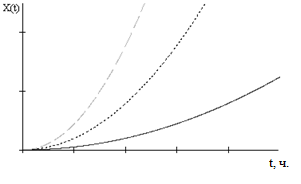 Рис. 1. Пример оформления рисункаТаблицы нумеруются арабскими цифрами по порядку следования в тексте. Слово «Таблица» пишется c заглавной буквы, шрифт Times New Roman 12 пт, и располагается по правому краю. На следующей строке пишется название таблицы шрифтом Times New Roman 12 пт. Количество столбцов и строк в таблице определяется автором. Шрифт для содержимого таблицы устанавливается Times New Roman 12 пт, см. Табл. 1. Таблица располагается по центру, перед таблицей отступ 12 пт.Таблица 1Название таблицыОбсуждение результатов. Формулы набираются в стандартном редакторе Microsoft Equation 1 или 2 (Обычный размер 12 пт, Крупный индекс 9 пт, Мелкий индекс 7 пт, Крупный символ 18 пт, Мелкий символ 12 пт.). Формулы должны располагаться по центру. До и после формулы отступ 12 пт. Например:.	(1)Используется сквозная нумерация формул по порядку следования в статье. Если ссылки на формулу не предусмотрены по тексту, формула не нумеруется. Номер формулы указывается в круглых скобках с правого края. При ссылке на формулу в тексте статьи номер формулы указывается также в круглых скобках.Выводы. Для указания размерности физических величин в тексте статьи рекомендуется использование единиц системы СИ. Использование внесистемных единиц допускается лишь в тех случаях, когда это является общепринятым стандартом обозначения в той или иной отрасли.В числовых интервалах физических величин вместо дефиса ставится многоточие (например, 40…50 см).Аббревиатуры, употребляемые как прилагательные, пишутся через дефис (например: ИК-спектроскопия, ПЭ-пленка, ЖК-состояние).Аббревиатуры пишутся единообразно по всей статье (например: ЭДС или э.д.с.; КПД или к.п.д.).В качестве десятичного символа всегда используется точка: 5.25. Градусы Цельсия: 5°C, а не 5°. Угловые градусы никогда не опускаются: 5° – 10°, а не 5 – 10°; на осях рисунков: θ, град, а не θ°. Размерности переменных пишутся через запятую (E, кДж/моль).Заключение. Список литературы необходимо оформить согласно ГОСТ Список литературы указывается отдельным ненумерованным разделом.  При сравнении полученных авторами теоретических и экспериментальных результатов с результатами работ, выполненных ранее, необходимо ссылаться на источник, где эти результаты были описаны [1, 2]. Нумерация источников производится в порядке их цитирования и указывается в квадратных скобках.Список литературы:Бакут П.А., Жулина Ю.В., Иванчук Н.А. Обнаружение движущихся объектов / Под ред. П.А. Бакута. М.: Сов. радио, 1980. 288 с.Khludnev A. M., Kovtunenko V. A. Analysis of cracks in solids. Southampton. Boston: WIT Press, 2000. 120 p.Реутов С., Сафронов Е. Комплектные поставки орудий труда как средство создания системы машин // Вопросы Экономики. 1985. № 1. С. 57-67.Khludnev A. M., Kovtunenko V. A. Analysis of cracks in solids. Southampton // Eur. J. 2017. Vol. 2. Pp. 1-3.СтилиШрифтФормат символовФормат символовСтилиШрифтBoldItalicТекстT.N.R.٧ФункцияT.N.R.ПеременнаяT.N.R.٧Стр. греческиеSymbol٧Пр. греческиеSymbol٧СимволSymbol٧Матрица-векторT.N.R.٧ЧислаT.N.R.